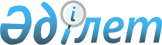 Об установлении публичного сервитутаРешение акима Новонежинского сельского округа Аулиекольского района Костанайской области от 15 мая 2023 года № 4
      В соответствии со статьей 19, пунктом 4 статьи 69 Земельного кодекса Республики Казахстан, статьей 35 Закона Республики Казахстан "О местном государственном управлении и самоуправлении в Республике Казахстан" и на основании выписки из протокола заседания Аулиекольской районной комиссии по предоставлению земельных участков № 3 от 10 февраля 2023 года аким Новонежинского сельского округа РЕШИЛ:
      1. Установить государственному учреждению "Отдел архитектуры, градостроительства и строительства акимата Аулиекольского района" право ограниченного целевого пользования (сервитут) на земельный участок, расположенный на территории Аулиекольского района, Новонежинского сельского округа, села Новонежинка общей площадью 0,0387 гектар, для обслуживания и эксплуатации ВЛ-10 кВ комплекса водопроводных сооружений (КВС).
      2. Государственному учреждению "Аппарат акима Новонежинского сельского округа в установленном законодательством Республики Казахстан порядке обеспечить:
      1) в течении двадцати календарных дней со дня подписания настоящего решения направление его в электронном виде на казахском и русском языках в Республиканское государственное предприятие на праве хозяйственного ведения "Институт законодательства и правовой информации Республики Казахстан" для официального опубликования и включения в Эталонный контрольный банк нормативных правовых актов Республики Казахстан;
      2) размещение настоящего решения на интернет – ресурсе акимата Аулиекольского района после его официального опубликования.
      3. Контроль за исполнением настоящего решения оставляю за собой.
      4. Настоящее решение вводится в действие по истечении десяти календарных дней после дня его первого официального опубликования.
					© 2012. РГП на ПХВ «Институт законодательства и правовой информации Республики Казахстан» Министерства юстиции Республики Казахстан
				
С. Смагулов
